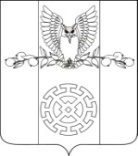 РЕШЕНИЕСОВЕТА КУЙБЫШЕВСКОГО СЕЛЬСКОГО ПОСЕЛЕНИЯ СТАРОМИНСКОГО РАЙОНАх.Восточный Сосыкот 29 июля 2019 года                                                                                      №62/6О внесении изменений в решение Совета Куйбышевского сельского поселения Староминского района от 17 декабря 2018 года №54/1 «О бюджете Куйбышевского сельского поселения Староминского района на 2019 год»На основании Бюджетного кодекса Российской Федерации, Закона Краснодарского края от 4 февраля 2002 года № 437-КЗ «О бюджетном  процессе в Краснодарском крае», решения Совета Куйбышевского сельского поселения от 07.11.2014 года № 3/6 «Об утверждении Положения о бюджетном процессе в Куйбышевском сельском поселении Староминского района», руководствуясь статьей 26 Устава Куйбышевского сельского поселения Староминского района Совет Куйбышевского сельского поселения Староминского района  РЕШИЛ:  1. Внести в решение Совета Куйбышевского сельского поселения Староминского района  от 17 декабря 2018 года № 54/1 «О бюджете Куйбышевского сельского поселения Староминского района на 2019 год» следующие изменения:1.1. Приложение 5 «Распределение бюджетных ассигнований по разделам и подразделам  классификации расходов бюджетов на 2019 год» изложить в следующей редакции:                                                                      «Приложение 5к решению Совета Куйбышевского сельского поселения Староминского района  « О  бюджете Куйбышевского сельского поселения Староминского района на 2019 год»Распределение бюджетных ассигнований по разделам и подразделам  классификации расходов бюджетов на 2019 год                                                                                                                                                   тыс.руб.1.1. Приложение   6   «Распределение бюджетных ассигнований по целевым статьям (муниципальным программам Куйбышевского сельского поселения Староминского района и непрограммных направлениям деятельности), группам видов расходов классификации расходов бюджета  на 2019 год» изложить в следующей редакции:«Приложение 6к решению Совета Куйбышевского сельского поселения Староминского района «О бюджете Куйбышевского сельского поселения Староминского района на 2019 год»Распределение бюджетных ассигнований по целевым статьям (муниципальным программам Куйбышевского сельского поселения Староминского района и непрограммных направлениям деятельности), группам видов расходов классификации расходов бюджета  на 2019 год (тыс. рублей)1.2. Приложение   7   «Ведомственная структура расходов бюджета Куйбышевского сельского поселения Староминского района на 2019 год» изложить в следующей редакции:«Приложение 7к решению Совета Куйбышевского сельского поселения Староминского района «О бюджете Куйбышевского сельского поселения Староминского района на 2019 год»Ведомственная структура расходов бюджета Куйбышевского сельского поселения Староминского района на 2019 год                                                                                                                                                                                  (тыс. рублей)2. Контроль за исполнением настоящего решения оставляю за собой. 3. Решение вступает в силу со дня его подписания и подлежит официальному обнародованию.Председатель Совета Куйбышевского сельского поселения                                                     С.С.Петренко№ п/пНаименованиеРЗПРСумма12345Всего расходов11354,41.Общегосударственные вопросы01003926,8Функционирование высшего должностного лица субъекта Российской Федерации и муниципального образования0102500,0Функционирование Правительства Российской Федерации, высших исполнительных органов государственной власти субъектов Российской Федерации, местных администраций01042329,8Обеспечение деятельности финансовых, налоговых и таможенных органов и органов финансового (финансово-бюджетного) надзора0106127,0Обеспечение проведения выборов и референдумов0107443,2Резервные фонды011150,0Другие общегосударственные вопросы0113476,82.Национальная оборона 020088,7Мобилизационная и вневойсковая подготовка020388,73.Национальная безопасность и правоохранительная деятельность030050,0Защита населения и территории от чрезвычайных ситуаций природного и техногенного характера, гражданская оборона030950,04.Национальная экономика04001148,6Дорожное хозяйство (дорожный фонд)04091148,65.Жилищно-коммунальное хозяйство05002944,9Коммунальное хозяйство05021818,3Благоустройство05031126,66.Образование070030,0Молодежная политика и оздоровление детей070730,07.Культура и кинематография 08002972,3Культура08012972,38.Социальная политика 1000106,7Социальное обеспечение населения1003106,79.Физическая культура и спорт110030,0Физическая культура110130,010.Средства массовой информации120055,0Периодическая печать и издательства 120255,011.Обслуживание государственного и муниципального долга13001,4Обслуживание государственного внутреннего и муниципального долга1301  1,4».№ п/пНаименованиеЦСРВРСуммаСумма123455Администрация Куйбышевского сельского поселения Староминского района11354,411354,4Программные расходы4970,34970,31.Муниципальная программа «Энергосбережение и повышение энергетической эффективности Куйбышевского сельского поселения Староминского района»01 0 00 00000100,0Мероприятия по энергосбережению и повышение энергетической эффективности Куйбышевского сельского поселения Староминского района01 1 00 00000100,0Энергоснабжение и повышение энергетической эффективности в установках уличного освещения01 1 01 10000100,0Реализация мероприятий муниципальной программы01 1 01 10260100,0Закупка товаров, работ и услуг для обеспечения государственных (муниципальных) нужд01 1 01 10260200200100,02. Муниципальная программа «Молодежь Куйбышевского сельского поселения Староминского района02 0 00 0000030,0Отдельные мероприятия муниципальной программы «Молодежь Староминского сельского поселения Староминского района»02 1 00 0000030,0Формирование здорового образа жизни молодежи Куйбышевского сельского поселения Староминского района02 1 01 0000030,0Организация работы детских дворовых площадок02 1 01 0001030,0Закупка товаров, работ и услуг для обеспечения государственных02 1 01 0001020020030,03.Муниципальная программа «Газификация Куйбышевского сельского поселения Староминского района»03 0 00 000001818,3Мероприятия муниципальной программы «Газификация Куйбышевского сельского поселения Староминского района»03 0 01 000001818,3Газификация Куйбышевского сельского поселения Староминского района03 0 01 100001818,3Реализация мероприятий муниципальной программы03 0 01 100701818,3Закупка товаров, работ и услуг для обеспечения государственных (муниципальных) нужд03 0 01 1007020020018,3Капитальные вложения в объекты государственной(муниципальной) собственности03 0 01 100704004001800,04.Муниципальная программа «Развитие физической культуры и спорта на территории Куйбышевского сельского поселения Староминского района»04 0 00 0000030,0Отдельные мероприятия муниципальной программы «Развитие физической культуры и спорта на территории Куйбышевского сельского поселения Староминского района»04 1 00 0000030,0Создание условий, обеспечивающих возможность гражданам систематически заниматься физической культурой и спортом04 1 01 0000030,0Организация проведения спортивных мероприятий04 1 01 0002030,0Закупка товаров, работ и услуг для обеспечения государственных (муниципальных) нужд04 1 01 0002020020030,05.Муниципальная программа «Формирование современной городской среды на 2018-2022 годы»05 0 00 0000050,0Отдельные мероприятия муниципальной программы «Формирование современной городской среды на 2018-2022 годы»05 0 01 0000050,0Благоустройство общественной территории05 0 01 1007050,0Поддержка государственных программ субъектов Российской Федерации и муниципальных программ формирования современной городской среды05 0 01 1000050,0Закупка товаров, работ и услуг для обеспечения государственных (муниципальных) нужд05 0 01 1007020020050,06.Муниципальная программа «Управление муниципальным имуществом и земельными ресурсами в Куйбышевском сельском поселении Староминского района»06 0 00 00000100,0Отдельные мероприятия муниципальной программы «Управление муниципальным имуществом и земельными ресурсами в Куйбышевском сельском поселении Староминского района»06 0 01 00000100,0Проведение мероприятий муниципальной программы «Управление муниципальным имуществом и земельными ресурсами в Куйбышевском сельском поселении Староминского района»06 0 01 10000100,0Управление и распоряжение муниципальным имуществом06 0 01 10070100,0Закупка товаров, работ и услуг для обеспечения государственных (муниципальных) нужд06 0 01 10070200200100,07.Муниципальная программа Куйбышевского сельского поселения   Староминского  района  «Территориальное общественное самоуправление в Куйбышевском сельском поселении»07 0 00 0000076,8Мероприятия по территориальному общественному самоуправлению в Куйбышевском сельском поселении07 0 01 0000076,8Содействие развитию территориальных органов местного самоуправления07 0 01 1000076,8Компенсационные выплаты руководителям и заместителям ТОС07 0 01 1007076,8Закупка товаров, работ и услуг для обеспечения государственных (муниципальных) нужд07 0 01 1007020020076,88.Муниципальная программа «Информационное обеспечение и формирование позитивного общественного мнения населения Куйбышевского сельского поселения Староминского района»08 0 00 0000055,0Мероприятия муниципальной программы «Информационное обеспечение и формирование позитивного общественного мнения населения Куйбышевского сельского поселения Староминского района»08 0 01 0000055,0Проведение мероприятий муниципальной программы «Информационное обеспечение и формирование позитивного общественного мнения населения Куйбышевского сельского поселения Староминского района08 0 01 1000055,0Организация информационного обеспечения населения в средствах печати08 0 01 1007055,0Закупка товаров, работ и услуг для обеспечения государственных (муниципальных) нужд08 0 01 1007020020055,09.Муниципальная программа «Культура Куйбышевского сельского поселения Староминского района»09 0 00 00000535,0Отдельныемероприятиямуниципальнойпрограммы «КультураКуйбышевскогосельского поселенияСтароминского района»09 1 00 00000535,0Кадровое обеспечениесферы культуры иискусства09 1 01 00000535,0Обеспечение уровнясредней заработнойплаты работниковсферы культуры иискусства в целяхвыполнения указовПрезидента РоссийскойФедерации09 1 01 00120535,0Расходы на выплаты персоналу в целях обеспечения выполнения функций государственными (муниципальными) органами, казенными учреждениями, органами управления государственными внебюджетными фондами09 1 01 00120100100535,010.Муниципальная программа «Благоустройство территории Куйбышевского сельского поселения»11 0 00 00000976,6Организация санитарной экологической обстановки на территории поселения11 0 01 00000976,6Мероприятия по благоустройству и содержанию территории Куйбышевского сельского поселения11 0 01 10000976,6Капитальный ремонт (ремонт) и содержание сетей уличного освещения11 0 01 10700976,6Закупка товаров, работ и услуг для обеспечения государственных (муниципальных) нужд11 0 01 10700200200976,612.Муниципальная программа «Дорожное хозяйство и повышение безопасности дорожного движения на территории Куйбышевского сельского поселения»13 0 00 000001148,6Отдельные мероприятия муниципальной программы Куйбышевского сельского поселения Староминского района «Дорожное хозяйство и повышение безопасности дорожного движения на территории Куйбышевского сельского поселения»»13 0 01 000001148,6Капитальный ремонт, ремонт и содержание автомобильных дорог общего пользования местного значения Куйбышевского сельского поселения13 0 01 100001148,6Реализация мероприятий в области дорожного хозяйства13 0 01 100701148,6Закупка товаров, работ и услуг для обеспечения государственных (муниципальных) нужд13 0 01 100702002001148,613.Об утверждении муниципальной программы Куйбышевского сельского поселения Староминского района «Обеспечение безопасности населения Куйбышевского сельского поселения Староминского района»»14 0 00 0000050,0Отдельные мероприятия муниципальной программы «По обеспечению безопасности населения в Куйбышевском сельском поселении Староминского района»14 0 01 0000050,0Реализация мероприятий по обеспечению первичных мер безопасности населения Куйбышевского сельского поселения14 0 01 1000050,0Реализация мероприятий муниципальной программы14 0 01 1007050,0Закупка товаров, работ и услуг для обеспечения государственных (муниципальных) нужд14 0 01 1007020020050,014.Обеспечение деятельности органов местного самоуправления Куйбышевского сельского поселения - администрации Староминского сельского поселения50 0 00 000003946,8Обеспечение деятельности органов местного самоуправления Куйбышевского сельского поселения - администрации Куйбышевского сельского поселения50 4 00 00000106,7Меры государственной поддержки лиц, замещавших муниципальные должности и должности муниципальной  службы Куйбышевского сельского поселения50 4 00 00000106,7Дополнительное материальное обеспечение лиц, замещавших муниципальные должности и должности муниципальной службы администрации Куйбышевского сельского поселения50 4 00 10310106,7Социальное обеспечение и иные выплаты населению50 4 00 10310300300106,7Обеспечение деятельности главы Куйбышевского сельского поселения Староминского района51 0 00 00000500,0Расходы на обеспечение органов местного самоуправления51 0 00 00190500,0Расходы на выплаты персоналу органов местного самоуправления51 0 00 00190100100500,0Обеспечение деятельности администрации Куйбышевского сельского поселения Староминского района51 1 00 000002418,5Расходы на обеспечение функций государственных органов51 1 01 001902326,0Расходы на выплаты персоналу органов местного самоуправления51 1 01 001901001002163,7Закупка товаров, работ и услуг для обеспечения государственных (муниципальных) нужд51 1 01 00190200200115,8Иные бюджетные ассигнования51 1 01 0019080080046,5Осуществление отдельных полномочий Российской Федерации и государственных полномочий Краснодарского края51 1 01 0000088,7Осуществление первичного воинского учета на территориях, где отсутствуют военные комиссариаты51 1 01 5118088,7Расходы на выплаты персоналу органов местного самоуправления (краевой фондкомпенсаций)51 1 01 5118010010088,7Осуществление отдельных государственных полномочий по образованию и организации деятельности административных комиссий51 1 01 601903,8Закупка товаров, работ и услуг для обеспечения государственных (муниципальных) нужд51 1 01 601901001003,8Обеспечение деятельности Контрольно-счетной палаты МО Староминский район51 2 00 0000077,0Обеспечение деятельности Контрольно - счетной палаты МО Староминский район51 2 01 0000077,0Межбюджетные трансферты на осуществление переданных полномочий по осуществлению внешнего муниципального финансового контроля51 2 01 2019050050077,0Резервные фонды51 3 00 0000050,0Финансовое обеспечение непредвиденных расходов51 3 02 0000050,0Резервный фонд администрации Куйбышевского сельского поселения51 3 02 1049050,0Иные бюджетные ассигнования51 3 02 1049080080050,0Обеспечение проведениявыборов и референдумов51 4 00 00000443,2Мероприятия по обеспечению проведениявыборов и референдумов Куйбышевскогосельского поселения Староминскогорайона51 4 00 00180443,2Закупка товаров, работ и услуг длягосударственных (муниципальных) нужд51 4 00 00180800800443,2Управление муниципальным долгом Куйбышевского сельского поселения51 5 00 000001,4Осуществление в установленные сроки и в полном объеме платежей по обслуживанию долговых обязательств Куйбышевского сельского поселения51 5 01 101501,4Обслуживание государственного (муниципального) долга51 5 01 101507007001,4Обеспечение деятельности финансового управления администрации муниципального образования Староминский район51 6 00 0000050,0Выполнение переданных полномочий Куйбышевского сельского поселения Староминского района администрации МО Староминский район, в лице финансового управления, по осуществлению внутреннего муниципального финансового контроля в сфере бюджетных правоотношений и в сфере закупок, проведения анализа осуществления главными администраторами бюджетных средств, не являющимися органами внешнего муниципального финансового контроля, внутреннего финансового контроля и внутреннего финансового аудита51 6 00 2020050,0Межбюджетные трансферты на выполнение переданных полномочий Куйбышевского сельского поселения Староминского района администрации МО Староминский район, в лице финансового управления, по осуществлению внутреннего муниципального финансового контроля в сфере бюджетных правоотношений и в сфере закупок, проведения анализа осуществления главными администраторами бюджетных средств, не являющимися органами внешнего муниципального финансового контроля, внутреннего финансового контроля и внутреннего финансового аудита51 6 00 2020050050050,0Обеспечение функционирования администрации Куйбышевского сельского поселения Староминского района51 8 01 00000300,0Расходы на обеспечение функций государственных органов51 8 01 10060300,0Закупка товаров, работ и услуг для обеспечения государственных (муниципальных) нужд51 8  01 10060200200300,014.Обеспечение функционирования МКУК «СДК Куйбышевский»»52 0 00 000002245,0Мероприятия по развитие культуры в Куйбышевском сельском поселении Староминского района52 1 00 000002245,0Расходы на выплаты персоналу в целях обеспечения функций государственными (муниципальными) органами, казенными учреждениями, органами управления государственными внебюджетными фондами52 1 00 005901001001520,0Закупка товаров, работ и услуг для обеспечения государственных (муниципальных) нужд52 1 00 00590200200704,6Иные бюджетные ассигнования52 1 00 0059080080020,415.Обеспечение функционирования «Куйбышевской ПБ»53 0 00 00000192,3Организация библиотечного обслуживания населения, комплектование и обеспечение сохранности их библиотечных фондов53 1 00 00000192,3Расходы на обеспечение деятельности (оказания услуг) муниципальных учреждений53 1 00 00590192,3Расходы на выплаты персоналу в целях обеспечения функций государственными (муниципальными) органами, казенными учреждениями, органами управления государственными внебюджетными фондами53 1 00 00590100100191,3Иные бюджетные ассигнования53 1 00 005908008001,0».№ п/пНаименованиеВедРЗПРЦСРВР2019 годСумма12345678Администрация Куйбышевского сельского поселения Староминского района11354,41.Общегосударственные расходы99201003926,8Функционирование высшего должностного лица субъекта Российской Федерации и муниципального образования9920102500,0Обеспечение деятельностиорганов местногосамоуправленияКуйбышевского сельскогопоселения Староминскогорайона992010251 0 00 00000500,0Глава Куйбышевского сельского поселения992010251 0 00 00190500,0Расходы на выплаты персоналу в целях обеспечения выполнения функций государственными (муниципальными) органами, казенными учреждениями, органами управления государственными внебюджетными фондами992010251 0  00 00190100500,0Функционирование Правительства Российской Федерации, высших исполнительных органов государственной власти субъектов Российской Федерации, местных администраций99201042329,8Обеспечение функционирования администрации Куйбышевского сельского поселения Староминского района992010451 1 00 000002326,0Расходы на обеспечениефункций органовместного самоуправления992010451 1 01 001902326,0Расходы на выплаты персоналу органов местного самоуправления992010451 1 01 001901002163,7Закупка товаров, работ и услуг для обеспечения государственных (муниципальных) нужд992010451 1 01 00190200115,8Иные бюджетные ассигнования992010451 1 01 0019080046,5Осуществление отдельных государственных полномочий по образованию и организации деятельности административных комиссий992010451 1 01 601903,8Закупка товаров, работ и услуг для обеспечения государственных (муниципальных) нужд992010451 1 01 601902003,8Обеспечение деятельности финансовых, налоговых и таможенных органов и органов финансового (финансово-бюджетного) надзора9920106127,0Обеспечение деятельности Контрольно-счетной палаты МО Староминский район992010651 2  00 0000077,0Контрольно-счетная палата МО Староминский район992010651 2 01 0000077,0Межбюджетные трансферты на осуществление переданных полномочий по осуществлению внешнего муниципального финансового контроля992010651 2 01  2019050077,0Обеспечение деятельности финансового управления администрации муниципального образования Староминский район992010651 6 00 0000050,0Выполнение переданных полномочий Куйбышевского сельского поселения Староминского района администрации МО Староминский район, в лице финансового управления, по осуществлению внутреннего муниципального финансового контроля в сфере бюджетных правоотношений и в сфере закупок, проведения анализа осуществления главными администраторами бюджетных средств, не являющимися органами внешнего муниципального финансового контроля, внутреннего финансового контроля и внутреннего финансового аудита992010651 6 00 2020050,0Межбюджетные трансферты на выполнение переданных полномочий Куйбышевского сельского поселения Староминского района администрации МО Староминский район, в лице финансового управления, по осуществлению внутреннего муниципального финансового контроля в сфере бюджетных правоотношений и в сфере закупок, проведения анализа осуществления главными администраторами бюджетных средств, не являющимися органами внешнего муниципального финансового контроля, внутреннего финансового контроля и внутреннего финансового аудита992010651 6 00 2020050050,0Обеспечение проведениявыборов и референдумов9920107443,2Обеспечениедеятельности органовместногосамоуправленияКуйбышевскогосельского поселения Староминского района992010751 0 00 00000443,2Обеспечение проведениявыборов в Куйбышевском сельском поселении Староминского района992010751 4 00 00000443,2Расходы наобеспечениепроведения выборов в Куйбышевском сельском поселении Староминского района992010751 4 00 00180443,2Закупка товаров, работ и услуг для государственных (муниципальных) нужд992010751 4 00 00180800443,2Резервные фонды992011150,0Финансовое обеспечение непредвиденных расходов992011151 3 00 0000050,0Резервный фонд администрации Куйбышевского сельского поселения992011151 3 02 1049050,0Иные бюджетные ассигнования992011151 3 02 1049080050,0Другие общегосударственные вопросы9920113476,8Муниципальная программа «Управление муниципальным имуществом и земельными ресурсами в Куйбышевском сельском поселении Староминского района» 992011306 0 00 00000100,0Финансовое обеспечение деятельности администрации Куйбышевского сельского поселения992011306 0 01 10000100,0Закупка товаров, работ и услуг для обеспечения государственных (муниципальных) нужд992011306 0 01 10070200100,0Муниципальная программа Куйбышевского сельского поселения   Староминского  района  «Территориальное общественное самоуправление в Куйбышевском сельском поселении» 992011307 0 00 0000076,8Мероприятия по территориальному общественному самоуправлению в Куйбышевском сельском поселении992011307 0 01 1000076,8Закупка товаров, работ и услуг для обеспечения государственных (муниципальных) нужд992011307 0 01 1007010076,8Обеспечение деятельности администрации Куйбышевского сельского поселения Староминского района992011351 8 00 00000300,0Расходы на обеспечение функций государственных органов992011351 801 10060300,0Закупка товаров, работ и услуг для обеспечения государственных (муниципальных) нужд992011351 8 01 10060200300,02.Национальная оборона992020088,7Мобилизационная и вневойсковая подготовка992020388,7Обеспечение функционирования администрации Куйбышевского сельского поселения Староминского района992020351 1 00 0000088,7Осуществление первичного воинского учета на территориях, где отсутствуют военные комиссариаты992020351 1 01 5118088,7Расходы на выплаты персоналу органов местного самоуправления( краевой фонд компенсаций)992020351 1 01 5118010088,73.Национальная безопасность и правоохранительная деятельность992030050,0Защита населения и территории от чрезвычайных ситуаций природного и техногенного характера, гражданская оборона992030950,0Об утверждении муниципальной программы Куйбышевского сельского поселения Староминского района «Обеспечение безопасности населения Куйбышевского сельского поселения Староминского района» 992030914 0 00 0000050,0Отдельные мероприятия по обеспечению первичных мер безопасности населения Куйбышевского сельского поселения992030914 0 01 0000050,0Реализация мероприятий по обеспечению безопасности населения Куйбышевского сельского поселения992030914 0 01 1007050,0Закупка товаров, работ и услуг для обеспечения государственных (муниципальных) нужд992030914 0 01 1007020050,04.Национальная экономика99204001148,6Об утверждении муниципальной программы Куйбышевского сельского поселения Староминского района «Дорожное хозяйство и повышение безопасности дорожного движения на территории Куйбышевского сельского поселения» 99204091148,6Отдельные мероприятия по обеспечению повышение безопасности дорожного движения на территории Куйбышевского сельского поселения»992040913 0 00 000001148,6Мероприятия в области дорожного хозяйства992040913 0 01 100701148,6Закупка товаров, работ и услуг для обеспечения государственных (муниципальных) нужд992040913 0 01 100702001148,65.Жилищно-коммунальное хозяйство99205002944,9Коммунальное хозяйство99205021818,3Об утверждении муниципальной программы «Газификация Куйбышевского сельского поселения Староминского района»992050203 0 00 000001818,3Реализация мероприятий ведомственной целевой программы992050203 0 01 100701818,3Закупка товаров, работ и услуг для государственных (муниципальных) нужд992050203 0 01 1007020018,3Капитальные вложения в объекты государственной(муниципальной) собственности992050203 0 01 100704001800,0Благоустройство99205031126,6Муниципальная программа «Энергосбережение и повышение энергетической эффективности Куйбышевского сельского поселения Староминского района»992050301 0 00 00000100,0Мероприятия по энергосбережению и повышение энергетической эффективности Куйбышевского сельского поселения Староминского района 992050301 1 01 10260100,0Закупка товаров, работ и услуг для обеспечения государственных (муниципальных) нужд992050301 1 01 10260200100,0Муниципальная программа «Формирование современной городской среды на 2018-2022 годы»992050305 0 00 0000050,0Отдельные мероприятия муниципальной программы «Формирование современной городской среды на 2018-2022 годы»992050305 0 01 1007050,0Благоустройство общественной территории992050305 0 01 1007020050,0Муниципальная программа «Благоустройство территории Куйбышевского сельского поселения»992050311 0 00 00000976,6Организация санитарной экологической обстановки на территории поселения992050311 0 01 10700976,6Закупка товаров, работ и услуг для государственных (муниципальных) нужд992050311 0 01 10700200976,66.Образование992070030,0Молодежная политикаи оздоровление детей992070730,0Муниципальная программа «Молодежь Куйбышевского сельского поселения Староминского района992070702 0 00 0000030,0Отдельные мероприятия муниципальной программы «Молодежь Староминского сельского поселения Староминского района»992070702 1 00 00000    30,0Формирование здорового образа жизни молодежи Куйбышевского сельского поселения Староминского района992070702 1 01 0000030,0Организация работы детских дворовых площадок992070702 1 01 00010    30,0Закупка товаров, работ и услуг для обеспечения государственных и муниципальных нужд992070702 1 01 0001020030,07.Культура, кинематография99208002972,3Культура99208012972,3Муниципальная программа «Культура Куйбышевского сельского поселения Староминского района»992080109 0 00 00000535,0Отдельныемероприятиямуниципальнойпрограммы «КультураКуйбышевскогосельского поселенияСтароминского района»992080109 1 00 00000535,0Кадровое обеспечениесферы культуры иискусства992080109 1 01 00000535,0Обеспечение уровнясредней заработнойплаты работниковсферы культуры иискусства в целяхвыполнения указовПрезидента РоссийскойФедерации992080109 1 01 00120535,0Расходы на выплаты персоналу в целях обеспечения выполнения функций государственными (муниципальными) органами, казенными учреждениями, органами управления государственными внебюджетными фондами992080109 1 01 00120100535,0Обеспечение функционирования МКУК «СДК Куйбышевский» 992080152 1 00 000002245,0Финансовое обеспечение деятельности казенных учреждений, подведомственных администрации Староминского сельского поселения992080152 1 00 005902245,0Расходы на выплаты персоналу в целях обеспечения выполнения функций государственными (муниципальными) органами, казенными учреждениями, органами управления государственными внебюджетными фондами992080152 1 00 005901001520,0Закупка товаров, работ и услуг для государственных (муниципальных) нужд992080152 1 00 00590200704,6Иные бюджетные ассигнования992080152 1 00 0059080020,4Обеспечение функционирования ПБ «Куйбышевской»992080153 1 00 00000192,3Расходы на обеспечение деятельности (оказание услуг) муниципальных учреждений992080153 1 00 00590192,3Расходы на выплаты персоналу в целях обеспечения выполнения функций государственными (муниципальными) органами, казенными учреждениями, органами управления государственными внебюджетными фондами992080153 1 00 00590100191,3Иные бюджетные ассигнования992080153 1 00 005908001,08.Социальная политика99210106,7Социальное обеспечение населения9921003106,7Обеспечение деятельности администрации Куйбышевского сельского поселения Староминского района992100350 4 00 00000106,7Реализация муниципальных функций, связанных с муниципальным управлением992100350 4 00 10000106,7Выплата дополнительного материального обеспечения, доплат к пенсиям992100350 4 00 10310106,7Социальное обеспечение и иные выплаты населению992100350 4 00 10310300106,79.Физическая культура и спорт992110030,0Физическая культура992110130,0Муниципальная программа «Развитие физической культуры и спорта на территории Куйбышевского сельского поселения Староминского района»992110104 0 00 0000030,0Отдельные мероприятия муниципальной программы «Развитие физической культуры и спорта на территории Куйбышевского сельского поселения Староминского района»992110104 1 00 0000030,0Создание условий, обеспечивающих возможность гражданам систематически заниматься физической культурой и спортом992110104 1 01 0000030,0Организация проведения спортивных мероприятий992110104 1 01 0002030,0Закупка товаров, работ и услуг для обеспечения государственных (муниципальных) нужд992110104 1 01 0002020030,010.Средства массовой информации992120055,0Периодическая печать и издательства992120255,0Муниципальная программа «Информационное обеспечение и формирование позитивного общественного мнения населения Куйбышевского сельского поселения Староминского района» 992120208 0 01 0000055,0Мероприятия муниципальной программы «Информационное обеспечение и формирование позитивного общественного мнения населения Куйбышевского сельского поселения Староминского района»992120208 0 01 1007055,0Иные закупки товаров, работ и услуг для муниципальных нужд992120208 0 01 1007020055,011.Обслуживание государственного и муниципального долга99213001,4Обслуживание государственного внутреннего и муниципального долга99213011,4Процентные платежи по долговым обязательствам992130151 0 00 000001,4Управление муниципальным долгом992130151 5 00 000001,4Осуществление в установленные сроки и в полном объеме платежей по муниципальному долгу  Куйбышевского сельского поселения Староминского района992130151 5 01 101501,4Обслуживание муниципального долга Куйбышевского сельского поселения Староминского района992130151 5 01 101507001,4».